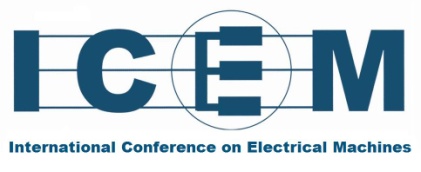 ICEM MICHEL POLOUJADOFF SPECIAL RECOGNITION Award NOMINATION FORM(Handwritten copy is not permitted)1.  NAME OF CANDIDATE															  	Last (Family)			First			2.  NAME OF NOMINATOR 							Last (Family)			First			        Position                                                                Organization        _____________________________________________________________________________________________        Mailing Address        City							Zip/Postal Code			Country        Telephone 1 #						Telephone 2#   E-mail 3. Describe your relationship to the nominee and how you, PERSONALLY, became aware of the importance of his/her    services for ICEM community (no more than 100 words): 4.  On the basis of your personal knowledge of the work of the candidate, please indicate whether or not, in your judgment, the candidate meets the requirements for the ICEM Special Recognition Award. What distinguishes his/her contributions from the norm? Explain from your perspective in which way the candidate has demonstrated his/her service excellence for ICEM (no more than 700 words):Provide a brief listing of your own credentials. (no more than 100 words) :NB: This document has to be filled in Calibri 10pt before being translated in pdf (the only accepted format)